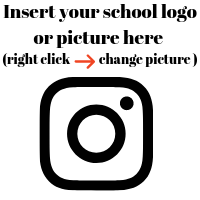 School Counselors: School Information: Enrollment | Grades: Student Groups: % Students with Disabilities |  % Economically Disadvantaged |  % English LearnersRace/Ethnicity:  %  |  %  |  %  |  %  |  %  A continuous improvement document sponsored by the Wisconsin School Counselor Association2018-2019 STUDENT Results ReportASCA Model Domain: 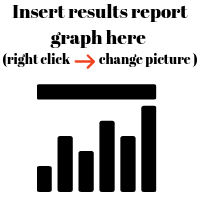 Mindsets & Behaviors Standard: Student Need: Action Plan: Participation (Process) Data: School Counselor Role: .ASCA Model Domain: Mindsets & Behaviors Standard: .Student Need: Action Plan: Participation (Process) Data: School Counselor Role: ASCA Model Domain: Mindsets & Behaviors Standard: Student Need: Action Plan: Participation (Process) Data: School Counselor Role: .2019-2020 Student Program GoalsStudent Program Goal #1Student Program Goal #2